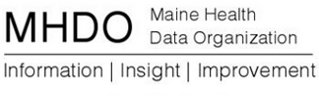 MINUTES BOARD OF DIRECTORS MEETING151 CAPITOL STREET AUGUSTA, MAINETHURSDAY, OCTOBER 1, 2015The meeting of the Maine Health Data Organization (MHDO) Board of Directors began at 9:10 a.m. with the following Board members present:  Lisa Harvey-McPherson, (Chair), Anne Head (Vice-Chair), Poppy Arford, Andy Ellis, Peter Gore, Anita Knopp, Neil Korsen, Jim Leonard, Katherine Pelletreau, and Dave Winslow.  Maryagnes Gillman was absent.  so in attendance were , Acting Executive Director and Deanna White, Agency Assistant Attorney General.Chair ReportVote to approve Board minutes - A motion was made and seconded to accept the September 3, 2015 MHDO Board minutes as written.  Motion carried.L.D. 1305 Update - Lisa Harvey-McPherson informed the Board that Karynlee had provided the Insurance and Financial Services Committee at its last meeting with an overview of the MHDO and the CompareMaine website; and that a workgroup of interested parties has been created to discuss LD 1305.  Karynlee has been asked to participate on the group as a technical advisor re the content and features of the CompareMaine website.  The group held their first meeting in which Karynlee provided the group the list of procedures that will be on CompareMaine-refer to handout.  At the workgroup’s next meeting, scheduled for October 5, 2015, Karynlee has been asked to provide a demonstration of the CompareMaine siteActing Executive Director ReportCompareMaine Update - Karynlee advised the Board that before CompareMaine will be be released on the public domain the effected health plans and facilities will be e-mailed a password protected link and will have ten days to preview the site.  The Board and the Consumer Advisory Group will also be sent a password protected link to CompareMaine.  The goal is to release the site to the public mid-October.  This date may change depending on the feedback during the preview.  Vote to adopt Chapter 241 - Karynlee informed the Board that no comments were received regarding proposed changes to Chapter 241:  Uniform Reporting System for Hospital Inpatient and Outpatient Data Sets.  A motion was made to adopt Chapter 241 as presented, pending the Office of Attorney General’s final review.  The motion was seconded and passed unanimously.Vote to initiate rulemaking for Chapter 120 - Karynlee reviewed the revisions the board requested at the July retreat along with a new recommendation regarding how the issue of charges is addressed.   After a board discussion there was a motion and a second to initiate rulemaking for Chapter 120:  Release of Data to the Public with the revisions as presented.  Motion passed unanimously.The rulemaking timeline was discussed and the Public Hearing will be held prior to the Board meeting on December 3rd. Vote to initiate rulemaking for Chapter 270 - Karynlee reviewed with the Board the rationale behind the proposed revisions to Chapter 270:  Uniform Reporting System for Quality Data Sets.  She then reviewed each of the provisions and proposed revision.  Ms. Harrington recommended that the revision also include the deletion of Section 4, sub-sections A. through C.    After a board discussion, a motion was made and seconded to strikeout Section 4, sub-sections A. through C, as recommended.  The motion passed with one Board member in opposition.  There was also discussion on adding future measures and it was stated that various measures will be reevaluated and Karynlee will come back to the Board in 2016 with a proposal for a rule change in 2017.   A motion was made and seconded to initiate rulemaking for Chapter 270.  The motion passed unanimously.  The Public Hearing for this rule will also be held on December 3, 2015.Given the two public hearings on December 3, the Chair requested that the December 3  Board meeting be extended to noon.   Status of Upcoming Data Releases - Karynlee informed the Board that the release of quarter 2, 2015 claims data is pending the resolution of several issues with two large payers.  The data users have been notified of the issues and they supported a delay in order to resolve the outstanding issues.Karynlee discussed several issues regarding hospital data that are in play in the current data submission system.  One of the key design goals of the new data submission system is a data submission validation process that will eliminate the majority of the current issues that are a drain on both hospital resources and MHDO resources.  A subgroup of hospitals, data submitters and data users has been established to assist the MHDO team in the design of the new system.Review Recent Data Requests - Karynlee brought to the Board’s attention the recent data requests.  She reminded the board that one of the key deliverables over the next 12 months is the development of an automated data request tracking tool.  The roll out of the tool will be done in phases and will include a new on line data request form and new data use agreements.  In addition, she reminded the board that work on a subscription model is also on the list of key deliverables over the next 12-18 months.  There are many dependencies with several of the upcoming deliverables and the goal is to sequence the timing of the deliverables with the various rule changes.Upcoming annual planning meeting - The annual planning meeting with NORC, HSRI and internal MHDO staff will be held on October 14, 2015.  Maine Quality Forum (MQF)Karynlee summarized the agenda and the key discussion points that took place at the MQF sponsored Advanced Primary Care Summit.Public CommentNo public comment.  The meeting adjourned at 11:10 a.m.